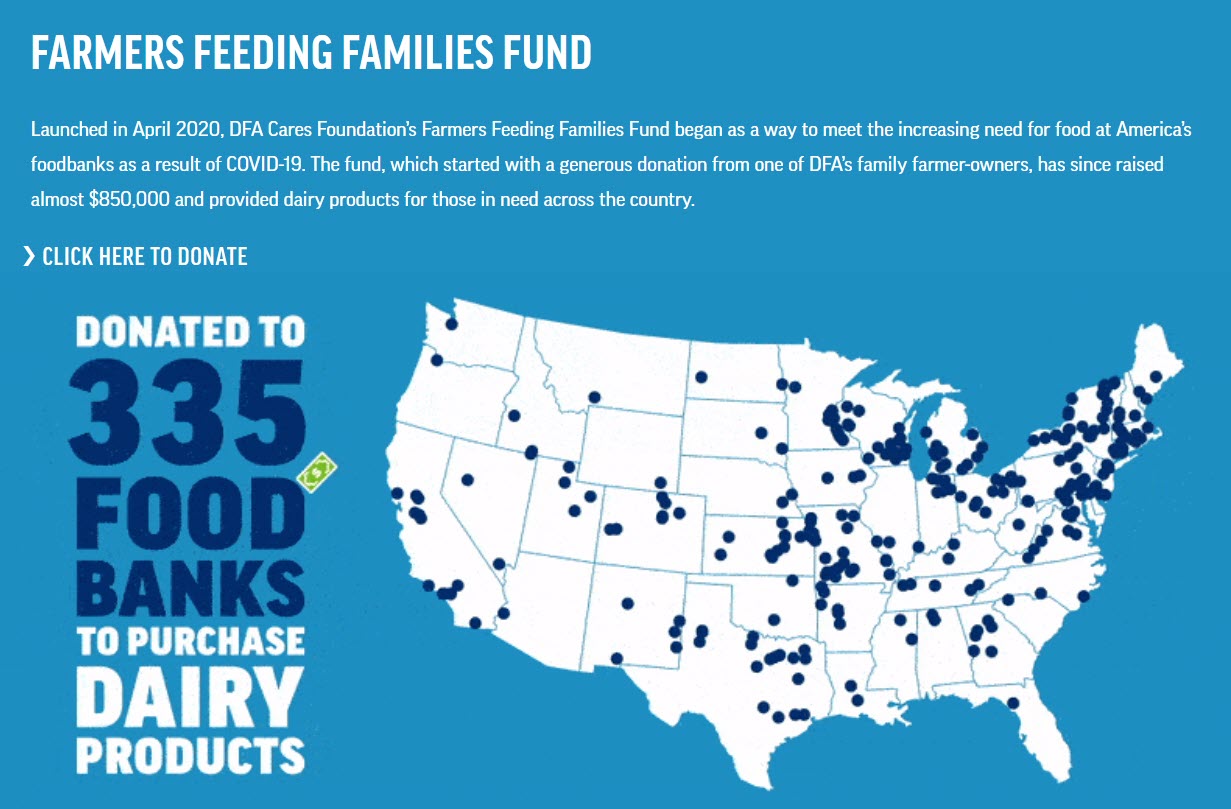 To learn more about DFA’s Farmers Feeding Families Fund, Click here:https://www.dfamilk.com/our-commitment/dfa-cares